Alerta de Segurança XXX - ANP/SSM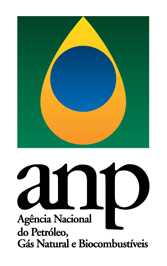 Descida descontrolada de sistema de elevação por falha no guincho de perfuraçãoEsta Superintendência de Segurança Operacional e Meio Ambiente alerta a indústria de petróleo, gás e demais partes interessadas sobre a ocorrência de descida descontrolada de sistema de elevação por falha no guincho de perfuração. O que ocorreu?Durante a operação de descida de BOP (blowout preventer) em unidade de perfuração marítima de posicionamento dinâmico, houve descida descontrolada da catarina (traveling block) / top drive. A carga ficou estática após colisão do top drive com o piso da plataforma (mesa rotativa) e houve afundamento parcial do BOP no solo marinho. Não houve ruptura da coluna de riser de perfuração entre BOP e conjunto na superfície.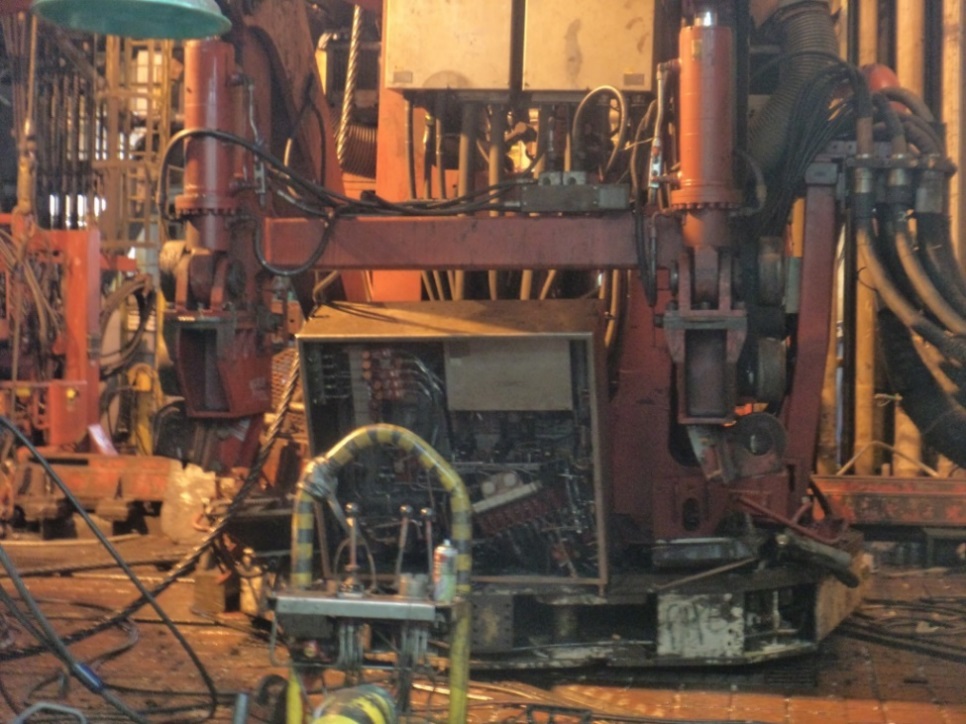 Figura X – Descrição da figura.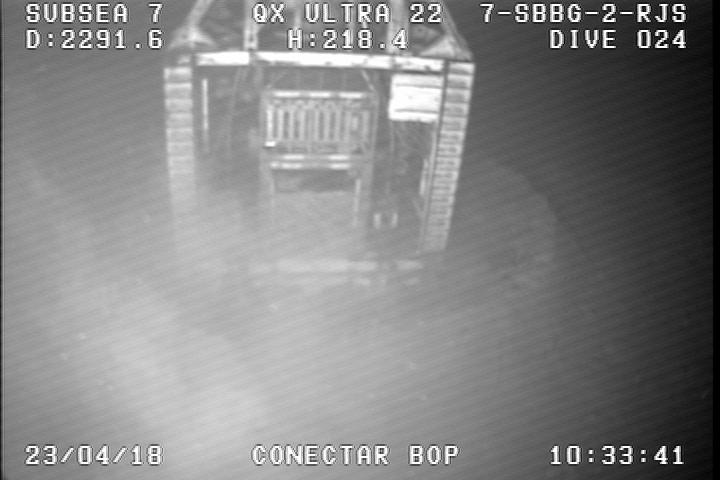 Figura X – Descrição da figura.Possíveis consequênciasA queda de cargas no mar ou no piso da plataforma pode provocar acidentes fatais, perdas materiais, ou acidentes com consequências ambientais. O atrito na descida descontrolada pode provocar um princípio de incêndio.Causas identificadasFalha na gestão de manutenção; Contaminação do disco de freio do guincho de perfuração por material oleoso.A causa raiz apontada em investigação do operador foi a falha da unidade de perfuração em NÃO seguir recomendações atualizadas do fabricante do guincho de perfuração em testes, inspeções e tarefas de manutenção. Lições aprendidasClassificar equipamentos críticos de segurança operacional conforme item 2.5.1 do Capítulo I do SGSO, estabelecido a partir da Resolução ANP nº 43/2007 ou superveniente.Necessidade de revisar plano de manutenção da unidade para maior aderência às recomendações do fabricante atualizadas.LegislaçãoDe acordo com o item 13.2.1 da Resolução ANP n°43/2007, o operador da instalação deve estabelecer planos e procedimentos para inspeção, teste e manutenção, a fim de buscar a integridade mecânica dos seus sistemas, estruturas, Equipamentos e Sistemas Críticos de Segurança Operacional. Tal documentação deverá estar alinhada com recomendações dos fabricantes, normas, padrões e boas práticas de engenharia.O item 13.4 Monitoramento e Avaliação de Resultados estabelece que o operador da instalação será responsável por monitorar e avaliar os resultados das inspeções e testes.Ademais, o guincho de perfuração é um equipamento que deve seguir os requisitos da NR-12 (Segurança no Trabalho em Máquinas e Equipamentos)ContatoPara informações adicionais sobre esse Alerta de Segurança, entrar em contato com a Superintendência de Segurança Operacional e Meio Ambiente da ANP através do e-mail incidentes@anp.gov.br.